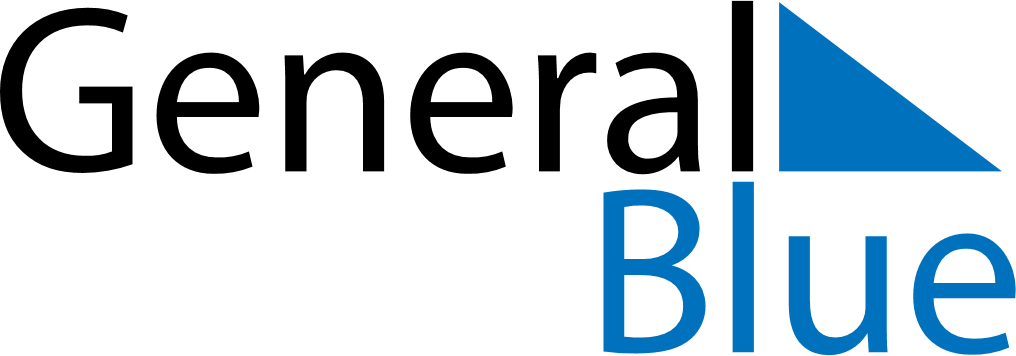 October 2024October 2024October 2024October 2024October 2024October 2024Duisburg, GermanyDuisburg, GermanyDuisburg, GermanyDuisburg, GermanyDuisburg, GermanyDuisburg, GermanySunday Monday Tuesday Wednesday Thursday Friday Saturday 1 2 3 4 5 Sunrise: 7:33 AM Sunset: 7:11 PM Daylight: 11 hours and 37 minutes. Sunrise: 7:35 AM Sunset: 7:09 PM Daylight: 11 hours and 33 minutes. Sunrise: 7:37 AM Sunset: 7:06 PM Daylight: 11 hours and 29 minutes. Sunrise: 7:38 AM Sunset: 7:04 PM Daylight: 11 hours and 25 minutes. Sunrise: 7:40 AM Sunset: 7:02 PM Daylight: 11 hours and 21 minutes. 6 7 8 9 10 11 12 Sunrise: 7:42 AM Sunset: 7:00 PM Daylight: 11 hours and 18 minutes. Sunrise: 7:43 AM Sunset: 6:57 PM Daylight: 11 hours and 14 minutes. Sunrise: 7:45 AM Sunset: 6:55 PM Daylight: 11 hours and 10 minutes. Sunrise: 7:46 AM Sunset: 6:53 PM Daylight: 11 hours and 6 minutes. Sunrise: 7:48 AM Sunset: 6:51 PM Daylight: 11 hours and 2 minutes. Sunrise: 7:50 AM Sunset: 6:49 PM Daylight: 10 hours and 58 minutes. Sunrise: 7:51 AM Sunset: 6:46 PM Daylight: 10 hours and 54 minutes. 13 14 15 16 17 18 19 Sunrise: 7:53 AM Sunset: 6:44 PM Daylight: 10 hours and 51 minutes. Sunrise: 7:55 AM Sunset: 6:42 PM Daylight: 10 hours and 47 minutes. Sunrise: 7:57 AM Sunset: 6:40 PM Daylight: 10 hours and 43 minutes. Sunrise: 7:58 AM Sunset: 6:38 PM Daylight: 10 hours and 39 minutes. Sunrise: 8:00 AM Sunset: 6:36 PM Daylight: 10 hours and 35 minutes. Sunrise: 8:02 AM Sunset: 6:34 PM Daylight: 10 hours and 31 minutes. Sunrise: 8:03 AM Sunset: 6:31 PM Daylight: 10 hours and 28 minutes. 20 21 22 23 24 25 26 Sunrise: 8:05 AM Sunset: 6:29 PM Daylight: 10 hours and 24 minutes. Sunrise: 8:07 AM Sunset: 6:27 PM Daylight: 10 hours and 20 minutes. Sunrise: 8:09 AM Sunset: 6:25 PM Daylight: 10 hours and 16 minutes. Sunrise: 8:10 AM Sunset: 6:23 PM Daylight: 10 hours and 12 minutes. Sunrise: 8:12 AM Sunset: 6:21 PM Daylight: 10 hours and 9 minutes. Sunrise: 8:14 AM Sunset: 6:19 PM Daylight: 10 hours and 5 minutes. Sunrise: 8:15 AM Sunset: 6:17 PM Daylight: 10 hours and 1 minute. 27 28 29 30 31 Sunrise: 7:17 AM Sunset: 5:15 PM Daylight: 9 hours and 58 minutes. Sunrise: 7:19 AM Sunset: 5:13 PM Daylight: 9 hours and 54 minutes. Sunrise: 7:21 AM Sunset: 5:12 PM Daylight: 9 hours and 50 minutes. Sunrise: 7:22 AM Sunset: 5:10 PM Daylight: 9 hours and 47 minutes. Sunrise: 7:24 AM Sunset: 5:08 PM Daylight: 9 hours and 43 minutes. 